مرفق          شرح الحديث السادس عشر:                     ( سليمان يجدد بناء المسجد الأقصى)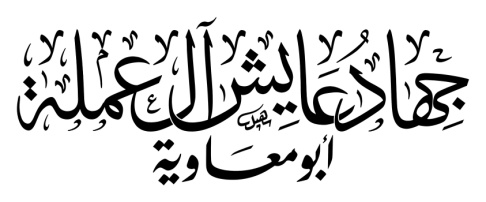                                                                                                                 تم النشر بتاريخ 15/2/2017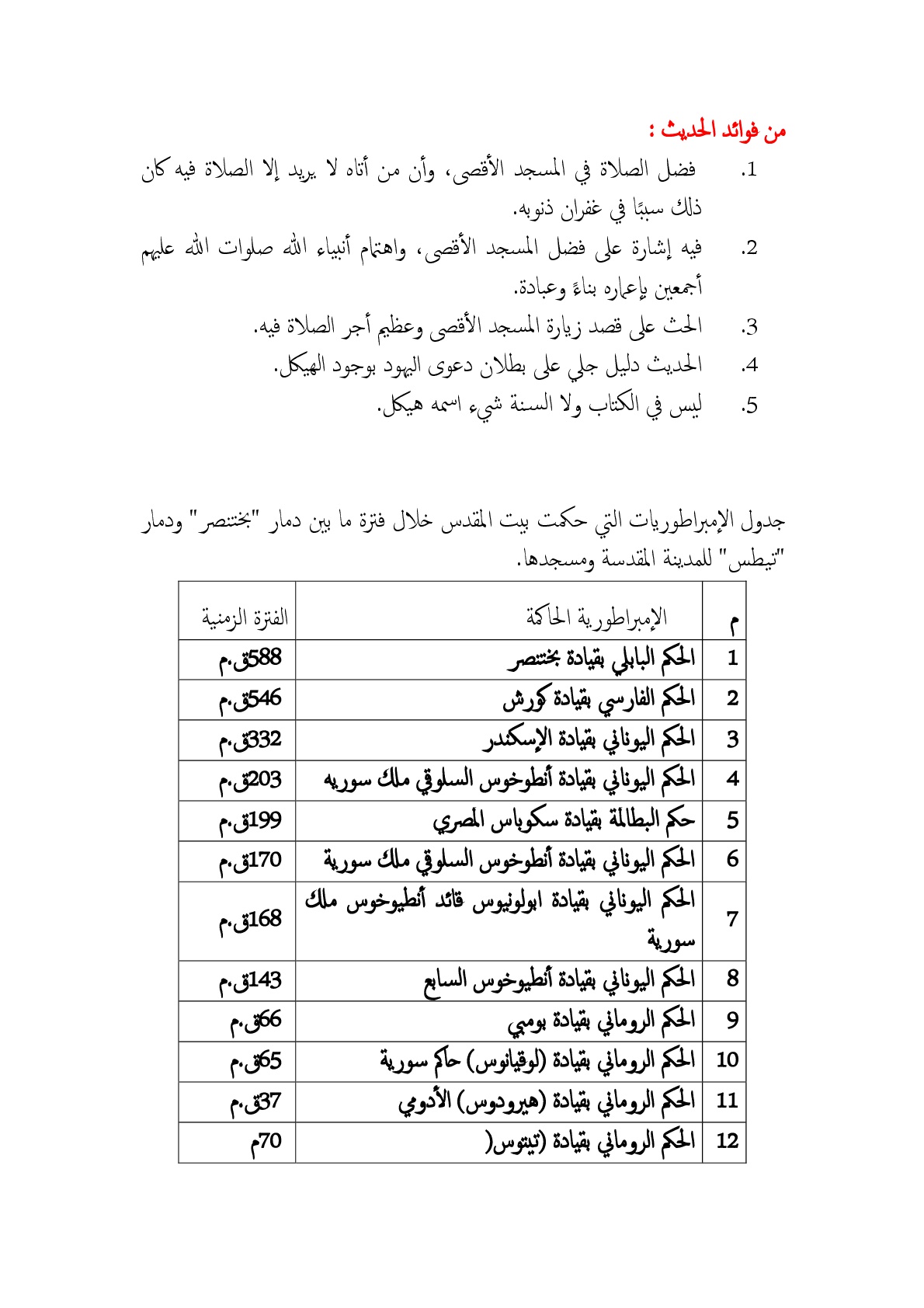 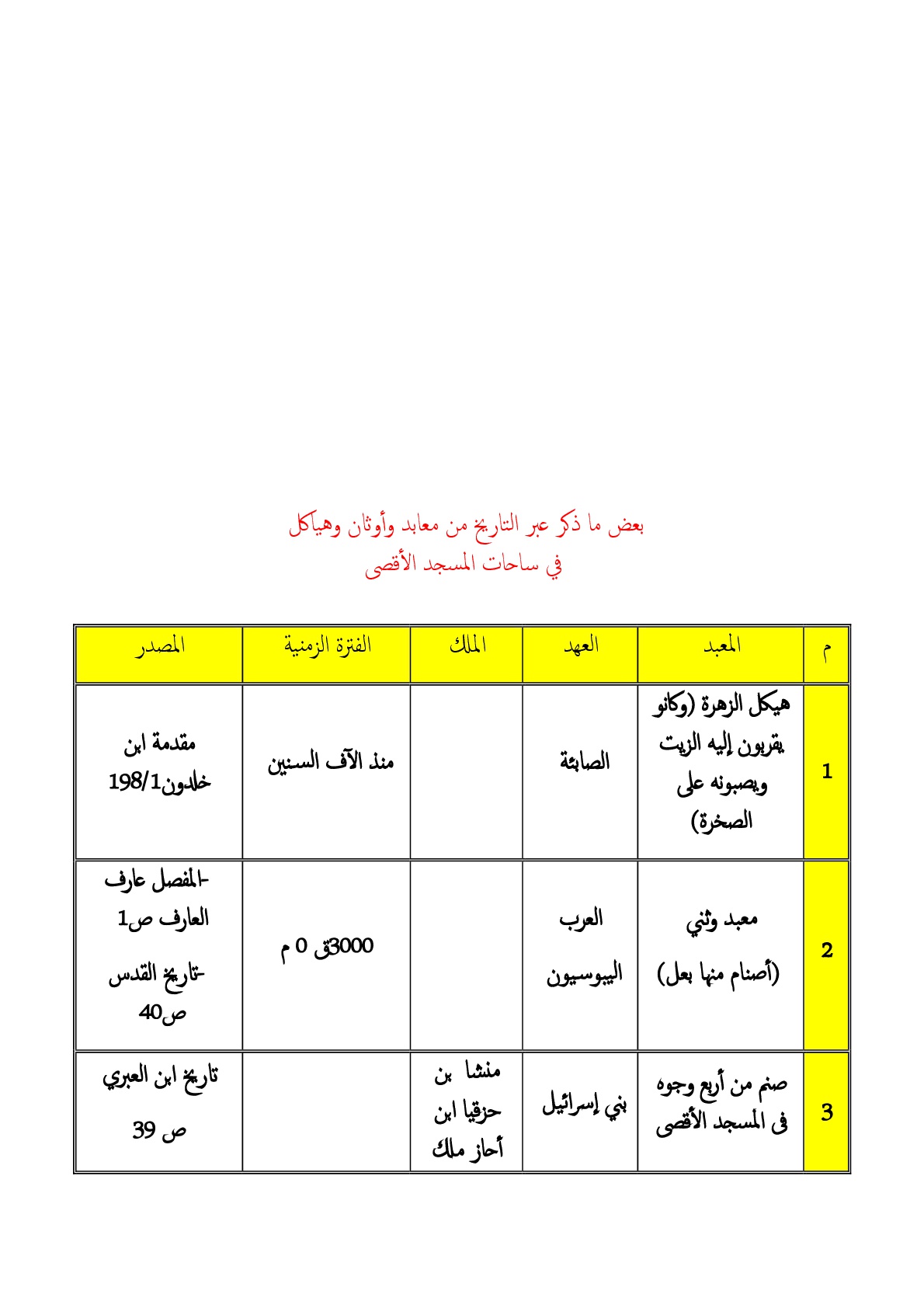 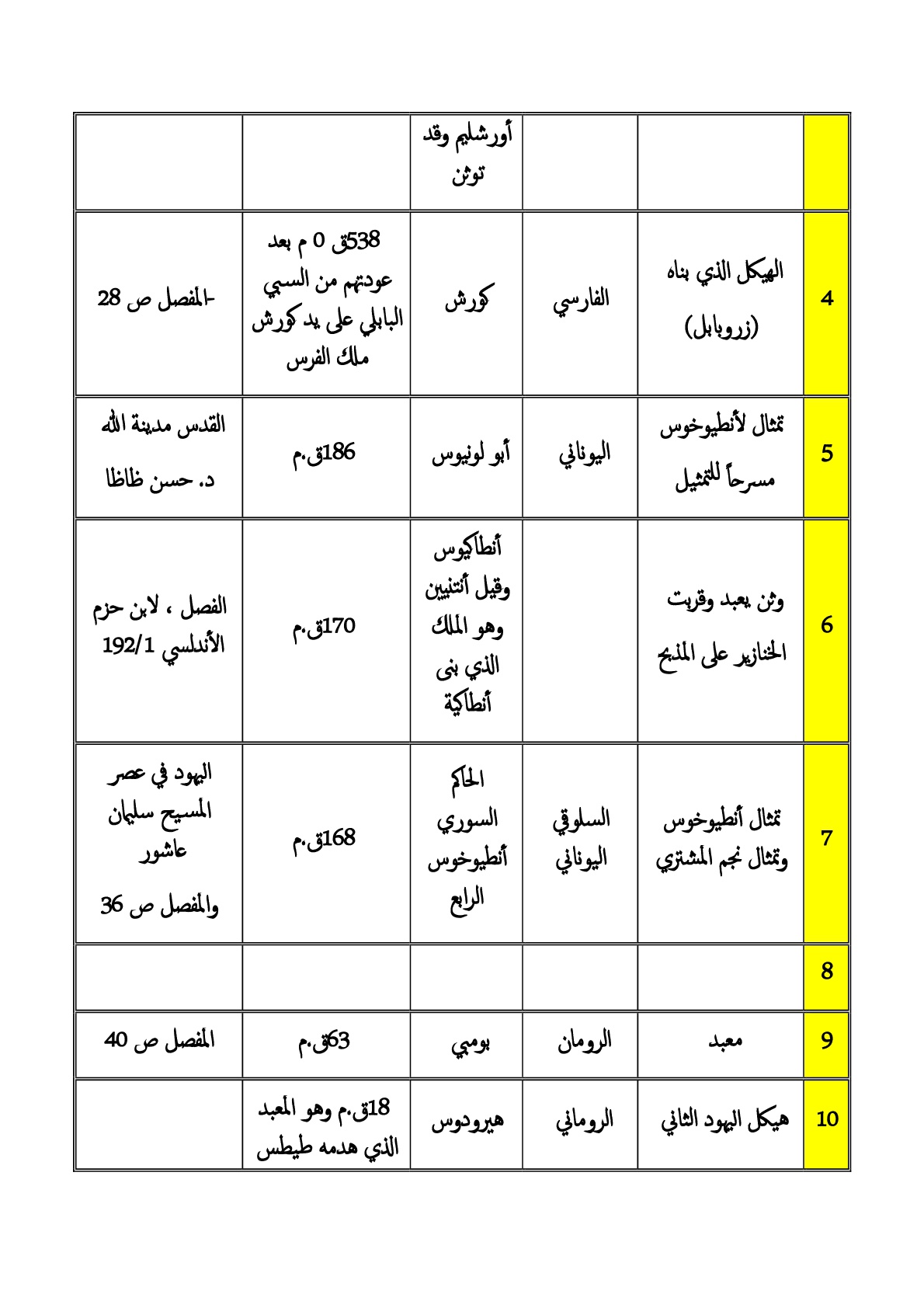 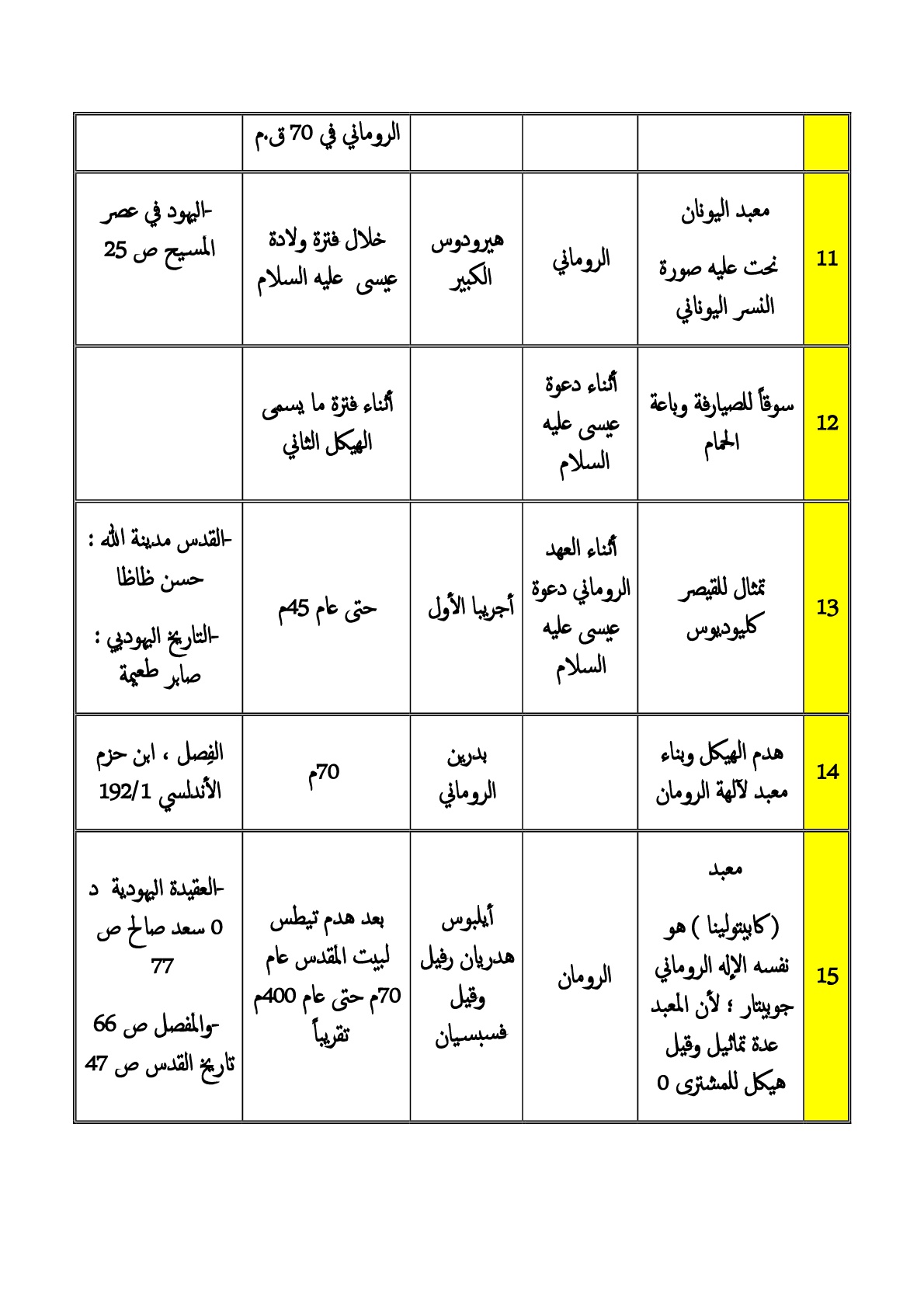 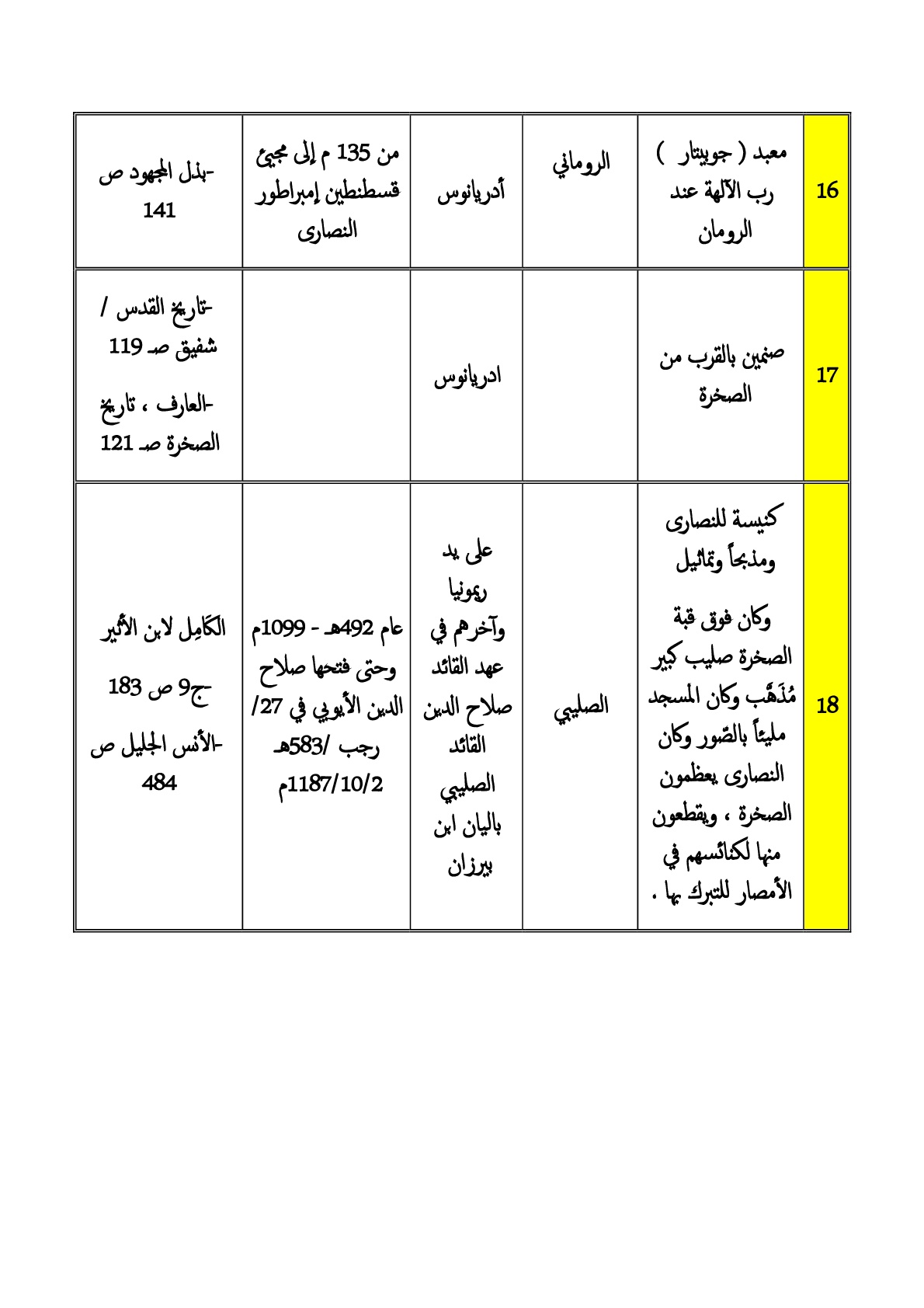 